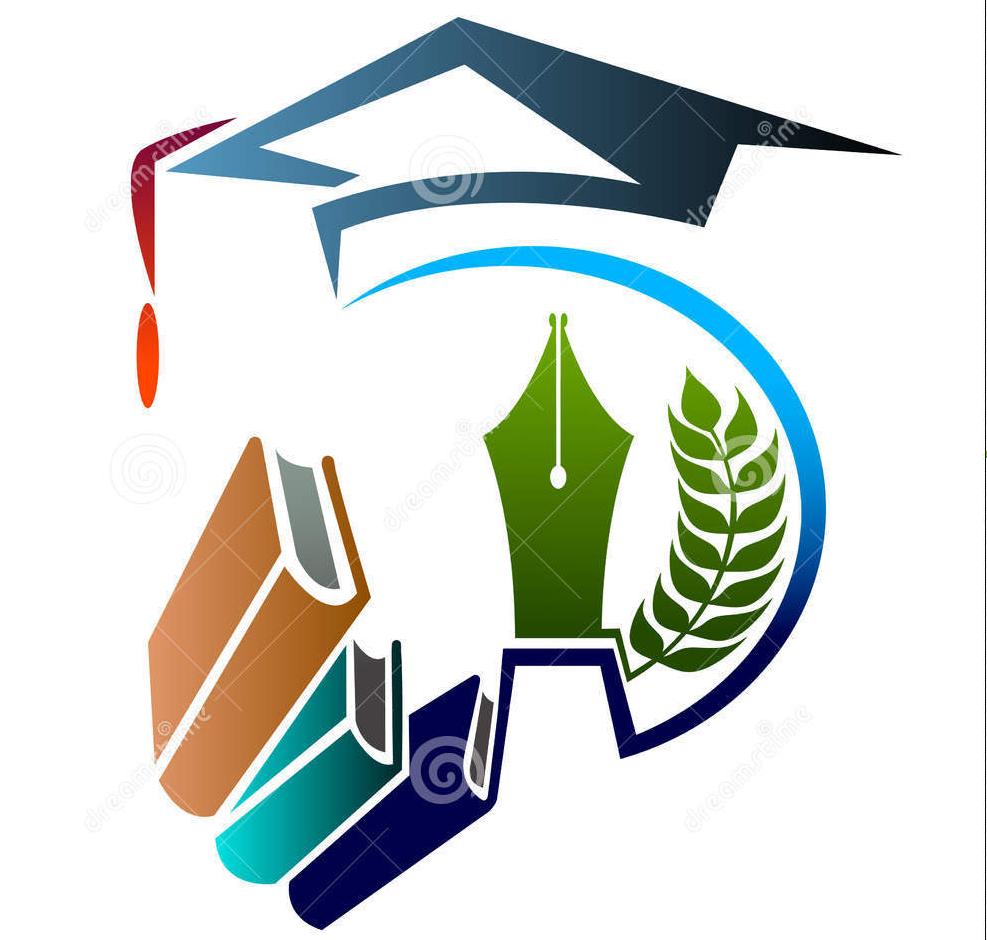 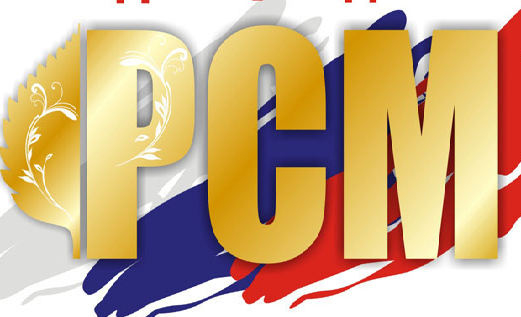 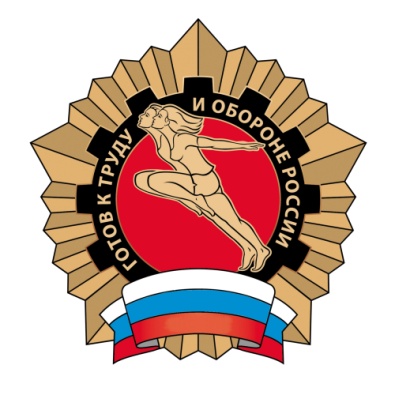 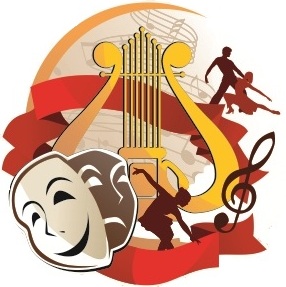 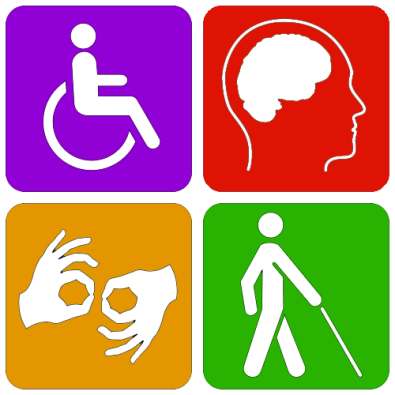 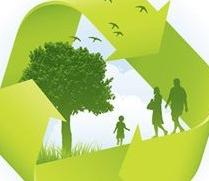 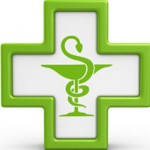 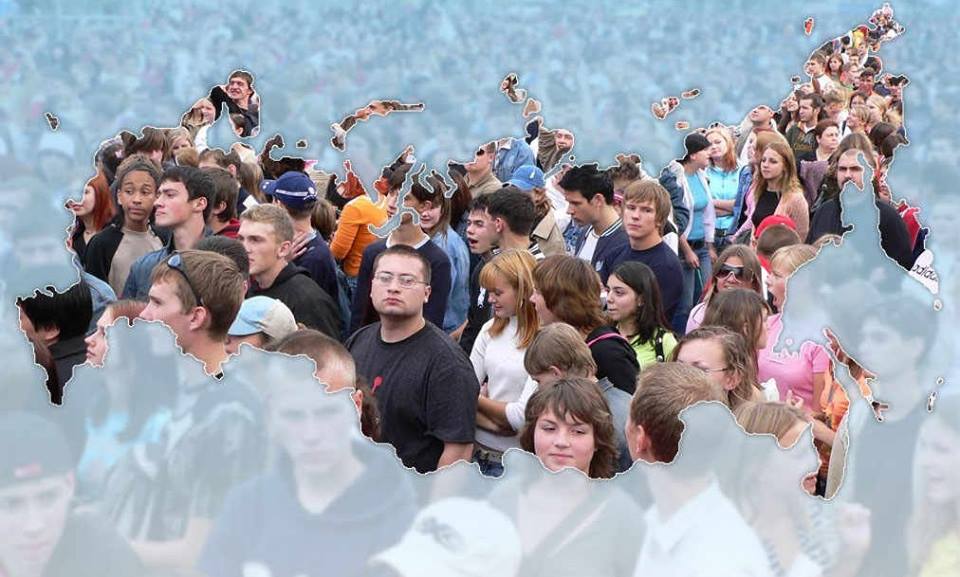 ИНВЕСТИЦИИ ВО БЛАГО…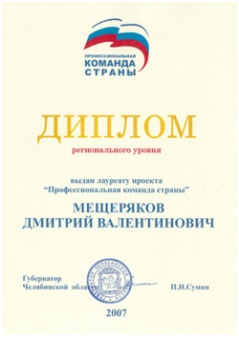 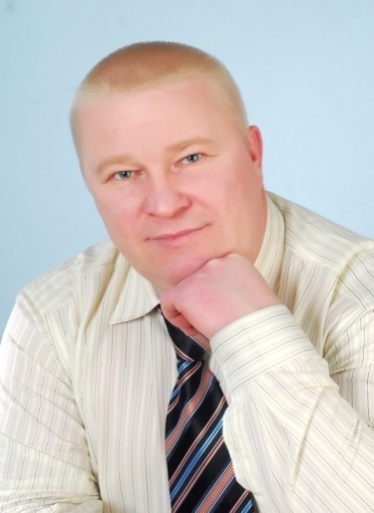 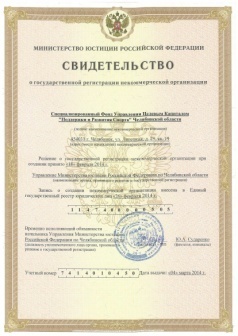 Эндаумент-фонд в масштабах региона…в интересах каждого…Гражданское общество рискует                                           подвергнуться разрушению изнутри…   В атмосфере нравственного равнодушия и стяжательства особенно уязвимой оказались вопросы защиты образования и науки, молодежной политики, развития физической культуры и спорта, культуры и искусства, социальной защиты которые автоматически укрепляли систему традиционных ценностей, почитание старших, любовь к труду, уважение собственного и чужого достоинства, укрепление мощи державы, ее обороноспособности и генетического фонда.      Социальная апатия и безверия, культ насилия и чувственных наслаждений, насаждаемых сегодня определенными средствами массовой информации, крайне отрицательно сказываются на авторитете традиционных российских ценностей. Во многих случаях оказалась утрачена преемственность с лучшими образцами морально-нравственных идеалов гражданского общества, формировавшихся в России на протяжении многих лет.      Слабое внимание к вопросам общественной поддержки приоритетных социальных направлений, помноженное на низкий уровень жизни, привело к снижению рождаемости, росту алкоголизма и наркомании, всплеску социальных болезней, что во многом подорвало репродуктивное здоровье, будущее молодого поколения и здоровье граждан всецело. Не способствует нормализации духовно-нравственной и бытовой атмосферы разрушение социальной инфраструктуры, в том числе объектов социальной направленности.       В этой ситуации как никогда остро встает задача государственной и муниципальной поддержки общественных организаций в области разных сфер социальной деятельности. Необходимо принятие серьезных государственных и общественных изменений, способных остановить негативные процессы, разрушающие основу гражданского общества. Создание единой правовой, социальной, административной и структурной системы управления социальных направлений, а также общественного поощрения и поддержки решений всего комплекса проблемных вопросов.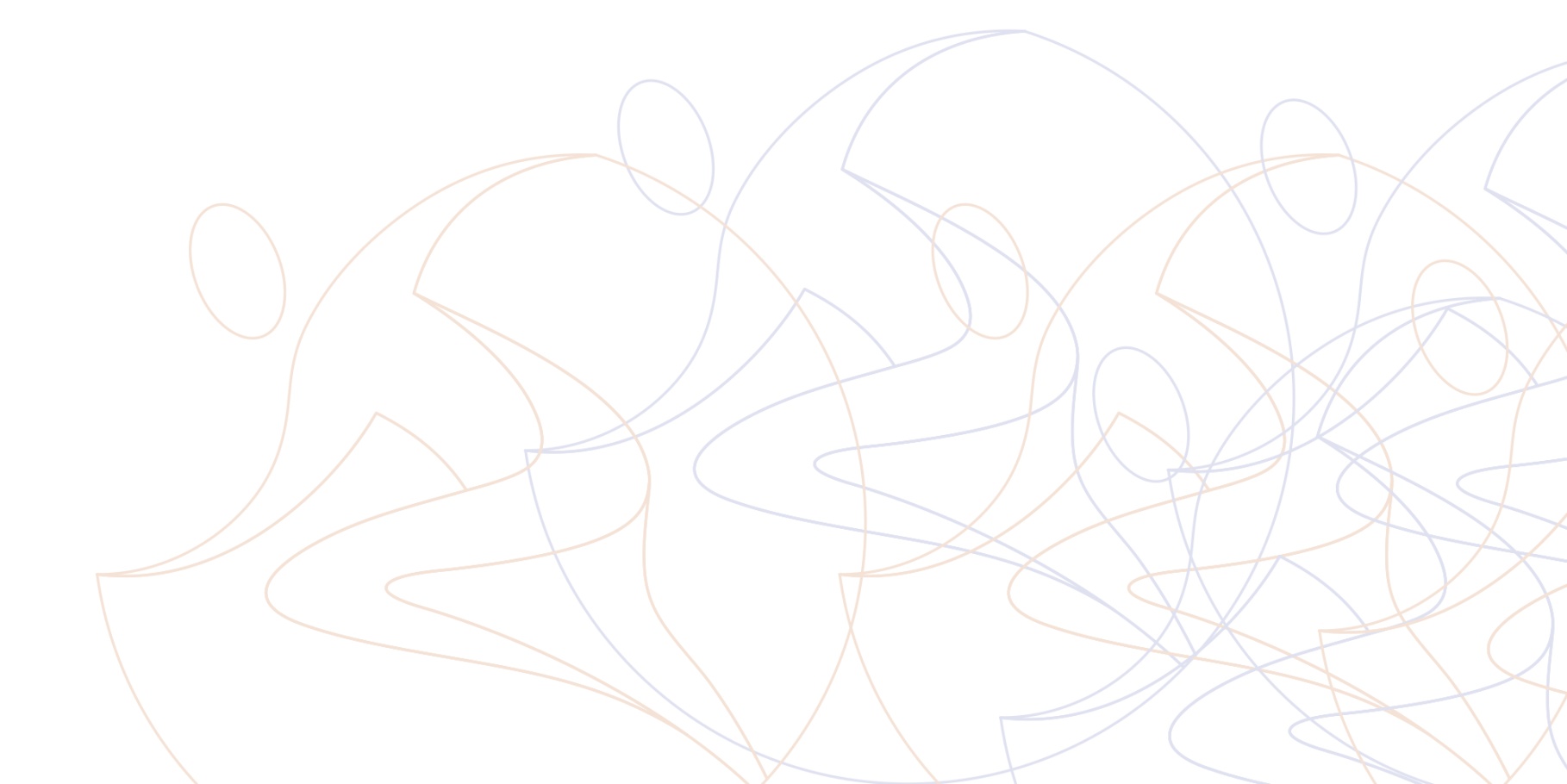 Шок от пережитого страной кризиса постсоветского политического и экономического периода уже проходит, не смотря на новые угрозы,  по-прежнему остаются актуальными для нашей страны нравственные и социальные приоритеты. Государство и общество наконец-то вспоминает о главном – развитие гражданского общества, как залога сильного государства. На сегодняшний день проблемы приоритетных социальных направлений достижений очень значительны, большая часть общественной деятельности Российской федерации раздроблены по разным структурам и правовым формам, нуждаются в самой элементарной поддержке, в том числе реструктуризации и демократизации.Руководители общественных организаций  по-прежнему скитаются по предприятиям в поисках средств, для выживания своей социальной деятельности. Эстетическое  воспитание держатся на энергии энтузиастов – руководителей общественных организаций в области разных сферах социальной принадлежности простых граждан. С каждым годом из отсутствия современных государственных и муниципальных механизмов управления в области социальных направлений увеличивается материально – финансовая нагрузка на бюджет образовательных учреждений, общественных образовательных, молодежных, спортивных, культурных организаций за счет семейного бюджета граждан в представлении услуг населению. Но даже это не может уберечь от разрушения и износа материальной базы, удержать лучших специалистов, обеспечить подготовку достойной смены, поддерживать высокий уровень занятости. Не хватает рабочих мест, стабильной заработной платы, отсутствует развитие кадровой политики, социальной политики, карьерного роста, молодым специалистам закрыта дорога в программе доступного жилья, нет денег на участие в дополнительном образовании, повседневной занятости по месту жительства  и многое другое.В предложенном общественном проекте создания Специализированного Фонда Управления Целевыми Капиталами приоритетных социальных направлений «ПРОДВИЖЕНИЕ» Челябинской области основывается на формировании приоритетных целевых капиталов. Именно Специализированный Фонд его приоритеты направлены не только на развитие и укрепление общественных структур и гражданского общества, но и на социальную и экономическую составляющую. Успех Специализированного Фонда и созданных целевых капиталов вне государственной политики в области приоритетных социальных направлений, может быть только в объединении трех секторов бизнеса, власти, представителей социальных направлений и гражданского общества прямо или опосредовано связанного в данных направлениях, в структурированные и организованные общественные Департаменты института развития гражданского общества. Что станет прямым следствием, социальной и общественной активности, для достижения своей цели сделать общественную структуру и систему управления дееспособной и эффективной в ее исполнении в разных сферах социальной деятельности.В рамках стратегии проекта института развития гражданского общества и специализированного Фонда «ПРОДВИЖЕНИЕ» одной из первых и главных задач должно стать самосознание и самоорганизация, структурное и системное строительство вертикали управления, формирование профессиональных общественных Департаментов социальных направлений и гражданского активного участия в провидении мониторинга социальной ситуации. Выделить наиболее острые проблемы и нужды региональных, местных социальных структур.Исследование таких проблем, определение их приоритетности, а также оценка предлагаемых способов решения, должно осуществляется через программы проекта формирования целевых капиталов для поддержки и развития социальных направлений, на основе собственных независимых Советов по использованию доходов от доверительного управления целевыми капиталами.      Ясно, что подобные меры лягут очередной нагрузкой, но иначе социальное состояние и гражданское общество рискует подвергнуться разрушению изнутри, через распад привычной системы ценностей, за которым последует духовно-нравственный коллапс всего гражданского общества. Не допустить консервации атмосферы нравственного распада – самая насущная задача государственной власти и общественных гражданских институтов в области сохранения социального уровня в области приоритетных социальных направлений.С уважением к Вам!Автор Проекта	       								   	Д.В. Мещеряков   ИНВЕСТИЦИИ В САМИХ СЕБЯ,ЧЕРЕЗ ЭНДАУМЕНТ-ФОНДЫ ОБЩЕСТВЕННЫХ ДЕПАРТАМЕНТОВ ГРАЖДАНСКОГО ИНСТИТУТАУникальность данного проекта заключается в его прозрачности и открытости. Инвестиции в самих себя, через новую и современную благотворительность позволит Вам принять активное участие в развитии приоритетных социальных направлений в области образования и науки, молодежной политики, физической культуры и спорта, культуры и искусства, социальная защита, здравоохранения, экологии. Гражданское общество прямо или опосредовано связанное в разных сферах социальной деятельности сегодня под влиянием исполнительной власти и об отсутствии бюджетных средств, из семейного бюджета уходят так называемые добровольно (принудительные) денежные средства на социальные услуги дошкольного и среднего образование, физическую культуру и спорт, культуру и искусство и многое другое. В масштабах одного муниципального района это огромные суммы. Ивестиции граждан в самих себя внерегиональной и внемуницыпальной финансовой бюджетной политики, формируя у себя, на своем месте отдельные целевые капиталы общественных департаментов под собственным контролем и упрапвлением. Вам предоставляется возможность самим формировать и управлять своими вложениями в тех социальных направлениях где ваш ребенок получает социальную услугу. Вы формируете целевой капитал, выбираете управляющую компанию для доверительного управления целевым капиталом, что позволяет прозрачно видеть всю финансовую деятельность, и исключает любую возможность незаконных махинаций. Процент от доверительного управления проходит под Вашим контролем через фонд  и общественные Департаменты гражданского института в области приоритетных социальных направлений. Денежный процент возвращается к Вам, в созданные Вами Советы по использованию дохода от управления целевым капиталом, где Вы сами совместно с руководством муниципальных учреждений, общественных организаций определяете на какие нужды потратить денежные средства. Уникальность данного предложения состоит в том, что финансовая состовляющая целевого капитала, неприкосновенна, а ежегодно пополняется за счет гражданских вложений и других вложений от представитей бизнеса, что увеливает сумму целевого капитала. В случае если с Вашей стороны будут замечаны противозаконные действия со стороны Фонда и общественных Департаментов гражданского института по финасовым расходам и распределению, у Вас есть полное законное право, о возврате вложенных финансовых средств в целевой капитал, что позволяет сохранить и вернуть денежные вложения.		Взаимовыгодный интерес заключается, не только быть как социально ответственным и активным гражданином, но и с выгодной экономической точки зрения сохранение семейного бюджета.Вы как члены Института развития гражданского общества будете участниками во всех социальных мероприятиях Специализированного фонда поддержки и развития гражданского общества «ПРОДВИЖЕНИЕ» в области разных сфер социальной деятельности.Целевой капитал формируется за счет гражданского ежегодного вложения денежных средств в любом размере, вместо добровольно–принудительных взносов превышающих сумму в разы больше. Маральная и нравственная ответственность за возрождение, развитие и поддержку будещего поколения – это залог развитого гражанского общества.     Предлагаем Вам принять активное участи и занять лидирующие позиции в предложенном инновационном проекте «Инвестиции во благо развития гражданского общества – инвестиции в самих себя…», иначе гражданское общество в области приоритетных направлений рискует подвергнуться разрушению изнутри, через распад привычной системы ценностей, за которым последует духовно-нравственный коллапс всего общества. Не допустить консервации атмосферы нравственного распада – самая насущная задача гражданского института в области сохранения завтрашнего будущего разных сфер социальной деятельности.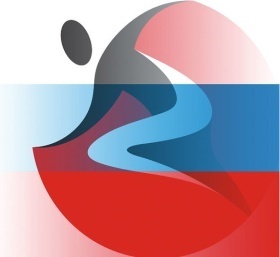 ПЕРВЫЙ СПЕЦИАЛИЗИРОВАННЫЙ ФОНД УПРАВЛЕНИЯ ЦЕЛЕВЫМИ КАПИТАЛАМИ ПРИОРИТЕТНЫХ СОЦИАЛЬНЫХ НАПРАВЛЕНИЙ «ПРОДВИЖЕНИЕ» ЧЕЛЯБИНСКОЙ ОБЛАСТИ	Специализированный Фонд формирует целевые капиталы, использует их, распределяет доходы от целевого капитала в пользу общественных Департаментов «Института развития гражданского общества» в области образования и науки, молодежной политики, физической культуры и спорта, социальной защиты, здравоохранения, экологии и других некоммерческих организаций в данных социальных направлениях.	Специализированный Фонд вправе сформировать неограниченное количество целевых капиталов на основании отдельных договоров пожертвования, завещаний, а также в случае, если договором пожертвования, завещанием определены различные цели формирования целевого капитала.	По плану структуризации «Института развития гражданского общества» и его структурных подразделений (общественных Департаментов» в области приоритетных направлениях, в пользу которой создан Фонд, планируется открытие около 30-ти городских представительств. 	После завершения первого этапа структуризации, вторым этапом следует консолидация инвестиционного гражданского и бизнес сообщества для формирования именных и отдельных целевых капиталов в каждом городском представительстве, что составит около 30 отдельных целевых капиталов в фонде «Поддержке и развитии гражданского общества» Челябинской области (сумма одного целевого капитала должна составлять не менее 3 млн. руб.). 	Итого общая сумма 30-ти отдельных целевых капиталов в Фонде должна составить 90 млн.руб. и передана в доверительное управление Управляющим компаниям сроком на 10 лет (минимум), что составит за год минимальный процент дохода от управления 9 млн. руб. в год. или 300 тыс. руб. на каждый отдельный целевой капитал.	С учетом ежегодного финансового пополнения 30-ти целевых капиталов, в течении минимального срока(10 лет, определенного ФЗ №275 о целевых капиталах),за это время сумма целевых капиталов должна составить около 1 млрд. руб. Доход от доверительного управления через 10 лет, составит 100 млн. руб. в год или 3 млн. 300 тыс. руб. на каждый отдельный целевой капитал городского представительства.	При создании в 30 городских представительствах отдельных целевых капиталов, на основании ФЗ № 275 о формировании целевого капитала, в каждом городском представительстве из его состава, будут созданы Местные Советы по использованию доходов от управления целевого капитала. Т.е. каждый на своих местах будет сам определять, куда и на какие нужды использовать денежные средства, но согласно ФЗ №275, Уставу Специализированного Фонда управления целевым капиталом «Поддержки и Развития Гражданского Общества» Челябинской области и Уставу Челябинских региональных общественных организаций «Институт Развития Гражданского Общества» в области социальных направлений.	Также в Специализированном Фонде будут сформированы отдельные региональные целевые капиталы для капитального социального и жилищного строительства. Доходы, от которого будут распределены на улучшение и решение социальных и жилищных проблем представителей социальных направлений, а также на решение проблем с ремонтом, строительством и приобретение социальных помещений и сооружений.	В этом случае при Специализированном Фонде будет создан Региональный Совет по использованию доходов от независимых муниципальных ЦК, из числа Местных Советов.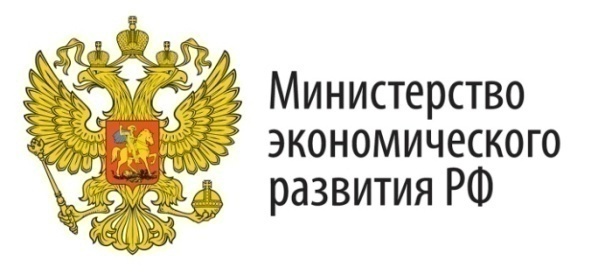 МИНЭКОНОМИКИ РФ ОПУБЛИКОВАЛО ПРОЕКТ ПОДДЕРЖКИ СОНКО ДО 2018 ГОДАМинэкономики России разработало план комплекса мер до 2018 года, направленных на увеличение поддержки СОНКО.План Минэкономики фиксирует необходимость принятия правового акта, позволяющего ежегодно распределять на конкурсной основе субсидии региональным бюджетам на поддержку СОНКО,  федеральные субсидий самих НКО на популяризацию, развитие и поддержку такого рода деятельности.Также Минэкономики предлагает разработать смежные законопроекты, в т.ч. по налоговым льготам в пользу СОНКО. Уже анонсированный законопроект, вносящий в Налоговый кодекс вычеты для физ.лиц и юр.лиц при направлении ими пожертвований социальным НКО, предлагается принять в 2016 году Минэкономики и Минфином РФ.Напомним, предлагается вычитать из базы по налогу на прибыль перечисления юр.лиц социальным НКО, речь идет о налоговом вычете на сумму пожертвования, которую компания перечисляет на формирование или пополнение целевого капитала. Вычет не может превышать 1 % доходов компании. Проект поправок в Налоговый кодекс РФ  (от 06.11.2013). В случае возврата пожертвования или его части компании при условии получения налогового вычета, она будет обязана вернуть сумму вычета.В отношении физических лиц Минэкономики предлагает гораздо более либеральный порядок: социальный налоговый вычет (вычитаемый из базы по налогу на доход физических лиц) предлагается предоставлять гражданам на всю сумму их пожертвований в течение года такой НКО — по сути, государству предлагается компенсировать предельно до 13% сделанных пожертвований.Кроме этого Минфину и Минэкономики предлагается освободить все НКО с поступлениями в них пожертвований менее чем в 3 млн. руб. в год от обязательного аудита, перевести их на специальную упрощенную форму отчетности, а также создать систему публикации отчетов социальных НКО в сети. К четвертому кварталу 2016 года предлагается снять ограничения на формирование благотворительными организациями целевого капитала. Эти меры, как предполагает Минэкономики, позволят в 2016 году создать пул социальных НКО, способных принимать участие в выше региональных и федеральных конкурсах по распределению субсидий на социальные программы. http://endowment.donorsforum.ruНЕОБХОДИМОСТЬ И ВАЖНОСТЬ
ЭНДАУМЕНТ-ФОНДА «ПРОДВИЖЕНИЕ»                                           ПРИОРИТЕТНЫХ СОЦИАЛЬНЫХ НАПРАВЛЕНИЙ ЧЕЛЯБИНСКОЙ ОБЛАСТИ 	Организаторы эндаумент-Фонда считают, что существенный вклад в работу Фонда необходимо привлечь видных деятелей и бизнес сообщество региона, для исследования социального развития Челябинской области, его истории и перспектив развития, в особенности развития образования и науки, молодежной политики, массового детского и юношеского спорта, культуры и искусства, социальной защиты. Только такой принцип будет являться важной составляющей программой в работе Фонда, который сыграет большое значение для развития приоритетных социальных направлений. Утверждение образовательного ценза, молодежной политики и здорового образа жизни, культуры и социальной защиты изучение и распространение идей и принципов, основанных на гуманистических ценностях и служащих целям сближения гражданского общества, власти и бизнеса, имеют большое научное и культурное значение.Общественный эндаумент-Фонд необходим как дополнительный рывок в революции развития социального  движения Челябинской области, который будет, является педагогическим явлением, и его цель - поставить его на службу делу гармоничного развития социальной политики в регионе. Проведению форумов, обмена  мнениями и опытом способствуют прогрессу в совершенствовании гражданского общества, распространении философии и улучшения социального состояния.Организаторы эндаумент-Фонда подчеркивают закономерность того, что Фонд войдет как важной составной частью в программу развития приоритетных социальных направлений Челябинской области, и это подчеркнет важность тесной связи между растущей экономикой региона и развитием гражданского общества. В других странах, как и в России - участниками Фондов, становятся все, кому не безразлично социальное состояние гражданского общества. Участники Фонда в своей законотворческой деятельности активно используют разработанные проекты  о спонсорстве и меценатстве, которые  приносят взаимовыгодный результат с обеих сторон. Мы надеемся, что не будет исключением и работа Фонда в соответствии с законопроектом о благотворительности в РФ. Но совершенно ясно, что не нужно плестись в конце событий и это нужно делать сейчас. Уже во многих регионах нашей страны  существуют подобные Фонды, которые приносят соответствующие плоды в развитии гражданского общества. Поэтому важно, чтобы проходящие в рамках Фонда проекты «Поддержки и Развития Гражданского общества» Челябинской области, также способствовали дальнейшему совершенствованию в нашем регионе правовых основ той подлинно общенародной сферы, которой являются разные сферы социальной направленности.Организаторы эндаумент-Фонда отмечают, что деятельность Фонда посвящена актуальной общественной проблеме - месту и роли научного творчества в жизни гражданского общества. В современном обществе человеческие процессы тесно переплелись с философскими, социальными и экономическими проблемами. 	 Эндаумент - Фонд станет явлением универсального характера, одним из ярчайших примеров эффективного и плодотворного сотрудничества во имя гармоничного развития человека, взаимопонимания между граждански обществом и Правительством Челябинской области.	Решение социальных проблем гражданского общества не ограничивается только решению финансовой проблеме, оно должно служить формированию и расцвету личности, укреплению здоровья, интеллектуальному росту, утверждению гуманных и нравственных ценностей в ее сознании и поведении. И в этом смысле деятельность Фонда призвана сыграть очень важную роль в мотивации и стимулировании. Организаторы Фонда полагают, что эндаумент-Фонд - это новый этап позволит активизировать и расширить практику здорового образа жизни молодого поколения и  обеспечит дальнейшее поступательное развития молодежного и спортивного движения, образовательного и культурного развития Челябинской области.Организаторы Фонда отмечают такое позитивное явление последних лет, как формирование во многих регионах  различных систем развития гражданского общества, которые отмечаются накоплением положительного организационно-методического опыта в социальной сфере. Организация  Фонда  будет важным средством в роли развития гражданского общества, а общество в свою очередь приобщения к идеалам развития социального движения Челябинской области, гуманистическим ценностям современной культуры усиления их реальной ориентации на духовно-нравственные ценности, обратив особое внимание на поиск форм и методов повышения эффективности социального развития.    Следуя решению общероссийского форума активных граждан «Сообщество» состоявшего в 2015 году в г.Челябинске, а также Посланию Президента Федеральному собранию по развития гражданского общества в РФ, и проекта в организации Специализированного Фонда целевого капитала развития и поддержки гражданского общества Челябинской области. Объявить  2017 год годом начала структуризации и систематизации гражданского общества - как новая тактика, призвавшей отметить этот год повышением интереса к решению социальных проблем представителей приоритетных социальных направлений Челябинской области.Организаторы Фонда обращаются к  Правительству Челябинской области, региональному бизнес сообществу, Общественным Советам при Министерствах, общественным палатам  принять активное участие в возрождении  развития гражданского общества в области приоритетных социальных направлений. И направить свои усилия и средства на расширение и улучшение социальной политики, что может серьезно повлиять на решение проблемы гражданского общества нашего региона.ДЕСЯТЬ ПРИЧИН, ПОЧЕМУ ЭНДАУМЕНТ-ФОНД «ПРОДВИЖЕНИЕ»ПРИОРИТЕТНЫХ СОЦИАЛЬНЫХ НАПРАВЛЕНИЙ?                                                                 	1.Создание регионального грантооператора специализированного фонда управления целевыми капиталами, для долгосрочного источника финансирования социально образовательных, молодежных, спортивных, культурных проектов, для многих общественных организаций послужит дополнительным источником к помощи предпринимателей, государственных и муниципальных органов.	2.Большая по сравнению с одноразовыми благотворительными адресными взносами предпринимателей, предсказуемость реальной возможности получения финансовой поддержке за счет открытости деятельности эндаумент-фонда, условия которого известны заявителям и одинаковы для всех.	3.Содействие развитию региональных и муниципальных инициатив социально-ориентированного характера, активности населения региона в решении своих проблем, вместо иждивенских настроений.	4.Рост влияния на решение социально - ориентированных проблем Челябинской области за счет оказания материальной и финансовой помощи и  основы деятельности эндаумент-фонда, в подготовки целенаправленных социальных долгосрочных программ.	5.Предпринимателям легче планировать благотворительные отчисления в эндаумент-фонд и строить работу с благо получателем (вместо приема посетителей, преследующих на помощь – плановые отчисления регулярное получение информации об их использовании).	6.Освобождается время на другие работы, устраняется ситуация дискомфорта в неизбежном случае отказа посетителям в помощи.	7.Переход от отношений: просящий – дающий, к партнерским. (Лучшие социальные проекты получают финансовую поддержку за счет дохода от управления целевым капиталом).	8.В отличие от существующих благотворительных организаций в Челябинской области – ориентация на работу с профессиональной организацией эндаумент-фонда, а не с частными лицами. Это поможет развитию общественных организаций, которые, в свою очередь, решают проблемы конкретных людей. Это, по сути, - социальный заказ.	9.Повышается вероятность получения грантов и субсидий на соц.программы со стороны исполнительной власти  и как для них должна быть понятна и привлекательна идея создания  эндаумент-фонда с вечным целевым капиталом.	10.Гарантизация от «профессиональных просителей», вымогающих благотворительную помощь.Понятие целевого капитала (эндаумента)     «Целевой капитал» (англ. endowment) — сформированная за счет пожертвований часть имущества некоммерческой организации, переданная в доверительное управление управляющей компании для получения дохода, используемого для финансирования уставной деятельности некоммерческих организаций и гражданских институтов».В России деятельность по созданию и управлению целевым капиталом в законодательном пространстве регулируется: Федеральным законом № 275-ФЗ «О порядке формирования и использования целевого капитала некоммерческих организаций» от 30 декабря 2006 года, Федеральным законом № 276-ФЗ "О внесении изменений в отдельные законодательные акты Российской Федерации в связи с принятием Федерального закона № 275-ФЗ "О порядке формирования и использования целевого капитала некоммерческий организаций" от 30 декабря 2006 года, Федеральным законом № 328-ФЗ «О внесении изменений в отдельные законодательные акты Российской Федерации в части формирования и использования целевого капитала некоммерческих организаций» от 21 ноября 2011 г.                                           Целевой капитал. Особенности формирования и управления     Сформировать целевой капитал возможно только за счет пожертвованных денежных средств, а пополнять уже сформированный целевой капитал с 2012 года, согласно принятым в ноябре 2011 г. поправкам в закон, можно за счет ценных бумаг и недвижимости. Целевой капитал считается сформированным, если:-  его размер равен или превышает 3 миллиона рублей. 3 миллиона — минимальная предусмотренная законом сумма целевого капитала;                             -  создан совет по использованию целевого капитала;                              -  целевой капитал передан в доверительное управление управляющей компании.     В России минимальный срок формирования капитала — 10 лет. В мировой практике в подавляющем большинстве эндаументы создаются навечно. Доход от управления может использоваться только на цели, которые определены при формировании целевого капитала.Сферы применения целевого капиталаОбразованиеНаукаЗдравоохранениеКультураФизическая культура и спорт (за исключением профессионального спорта)ИскусствоАрхивное делоСоциальная помощь (поддержка)Экология, охраны окружающей среды 10.Оказание гражданам бесплатной юридической помощи и осуществление их правового просвещения.Преимущества целевого капитала (эндаумент-фонда)      Преимуществом фонда-эндаумента «ПРОДВИЖЕНИЕ» является прозрачный характер его деятельности. Схема организации фонда предельно проста: Благотворители передают пожертвования в Фонд целевого капитала, Фонд передает средства в управление — Управляющей компании, а полученный доход направляется на финансирование деятельности одной, или нескольких НКО, в данном случае общественной организации «Институт развития гражданского общества» в области приоритетных социальных направлений Челябинской области.       Переданные пожертвования для фонда-эндаумента не тратятся в какой-либо проект сразу, а генерируют доход и финансируют проект на протяжении долгого периода времени. Формирование целевого капитала позволяет обеспечить частичную независимость НКО от индивидуальных и разовых пожертвований, иных добровольных нерегулярных поступлений за счет получения гарантированного дохода. Пожертвования в эндаумент являются наивысшей оценкой доверия донора некоммерческой организации, которую он поддерживает, таким образом, эндаумент можно создать только в том случае, если общество уверено в том, что эта НКО будет придерживаться объявленных принципов и результатов деятельности — на деле, а не на словах, к примеру такими должны стать общественные структуры как гражданский Институт в области разных сфер социальной деятельности. Средства, поступающие в целевой капитал Фонда, и доходы от управления целевым капиталом не облагаются налогом. Для физических лиц, передающих средства в целевой капитал предусмотрен налоговый вычет из подоходного налога.Роль управляющей компании для фондов-эндаументовУправление активами фондов целевого капитала, в соответствии              с № 275-ФЗ, осуществляет Управляющая компания.     Управляющая компания — акционерное общество, общество с ограниченной (дополнительной) ответственностью, созданные в соответствии с законодательством Российской Федерации и имеющие лицензию на осуществление деятельности по управлению ценными бумагами или лицензию на осуществление деятельности по управлению инвестиционными фондами, паевыми инвестиционными фондами и негосударственными пенсионными фондами (№275-ФЗ, ст.2, п. 8)).              Закон ограничивает направления инвестирования целевого капитала (Глава 3, ст.15, п. 1 Закона о целевом капитале), снижая тем самым риски утраты имущества, составляющего целевой капитал. 1.Государственные ценные бумаги Российской Федерации, государственные ценные бумаги субъектов Российской Федерации, облигации иных российских эмитентов.2.Акции российских эмитентов, созданных в форме открытых акционерных обществ.3.Государственные ценные бумаги иностранных государств, соответствующие требованиям, определенным к долговым обязательствам иностранных государств, в которые могут размещаться средства фонда национального благосостояния.4.Облигации и акции иных иностранных эмитентов.5.Ипотечные ценные бумаги, выпущенные в соответствии с законодательством Российской Федерации об ипотечных ценных бумагах.6.Инвестиционные паи закрытых паевых инвестиционных фондов, если правилами доверительного управления этими паевыми инвестиционными фондами предусматривается выплата дохода от доверительного управления не реже одного раза в год.7.Инвестиционные паи интервальных паевых инвестиционных фондов.8.Инвестиционные паи открытых паевых инвестиционных фондов.9.Объекты недвижимого имущества.10.Депозиты в рублях и иностранной валюте в кредитных организациях.    Таким образом, Управляющая компания (она же доверительный управляющий) – профессиональный участник рынка ценных бумаг, имеющий в наличии соответствующую лицензию на осуществление деятельности по управлению ценными бумагами. В случае заключения с Фондом ЦК договора доверительного управления имуществом, составляющим целевой капитал, осуществляет процесс инвестирования средств целевого капитала. Основными функциями, возложенными Фондом ЦК на УК являются следующие:- профессиональное управление средствами Фонда и принятие качественных  инвестиционных решений для этого;                                           - реальное приращение целевого капитала, получение регулярного дохода;              - предоставление регулярной и полной отчетности о деятельности по управлению целевым капиталом;                                                                         - иная информационно-аналитическая поддержка фонда по процессу управления.     В целом, именно от УК зависит эффективность инвестиционной деятельность ФЦК, в частности полученный объем прибыли от доверительного управления целевым капиталом. В свою очередь, ФЦК как заказчик услуг непосредственно согласует инвестиционную стратегию размещения активов и самостоятельно решает вопрос распределения дохода, полученного в результате доверительного управления имуществом фонда.                      Эндаумент-фонды в России     По данным программы «Целевые капиталы» Некоммерческого партнерства грантодающих организаций «Форум Доноров» в настоящее время в России зарегистрировано более 150 фондов целевого капитала. Только половина из зарегистрированных фондов уже сформировали целевой капитал, остальные находятся в процессе привлечения пожертвований. Совокупный объем средств, аккумулированный целевыми капиталами в России, — более 17,5 млрд. рублей (по состоянию на ноябрь 2013 г.). Самый крупный целевой капитал в размере 12 млрд. рублей сформирован для поддержки деятельности Благотворительного фонда «Урал» (Республика Башкортостан). Среди остальных фондов самые крупные собственники целевых капиталов в нашей стране в подавляющем большинстве — фонды поддержки вузов: МГИМО, Академии народного хозяйства, Санкт-Петербургского государственного университета, Европейского университета в Санкт-Петербурге, Высшей школы экономики, Российской экономической школы, Финансовой академии при Правительстве РФ. Первый в России эндаумент-фонд был создан для поддержки Московской школы управления «Сколково» (дата регистрации — 29 марта 2007 года). Известный фонд поддержки детского спорта по виду спорта /регби/ создан в Москве - размер целевого капитала составляет более 180 млн. рублей, ежегодный доход составляет более 18 млн руб.Поддержкой Специализированного Фонда могут воспользоваться только те социально-ориентированные организации (НКО) Челябинской области, которые будут являться членами Челябинских региональных общественных организаций «Института развития гражданского общества» в области образования и науки, молодежной политики и физической культуры и спорта,  культуры и  искусства, здравоохранение, социальной защиты, экологии в пользу которых создан Специализированный Фонд Целевого Капитала «Поддержки и Развития Гражданского общества» Челябинской области.ПРИМЕРНАЯ СХЕМАФОРМИРОВАИНИЯ ЦЕЛЕВОГО КАПИТАЛА ЧЕЛЯБИНСКОГО ГОРОДСКОГО ПРЕДСТАВИТЕЛЬСТВА, И СОСТАВА    МЕСТНОГО СОВЕТА ПО ИМПОЛЬЗОВАНИЮ ДОХОДА ОТ ЦЕЛЕВОГО КАПИТАЛАПо плану структуризации и систематизации региональных общественных организаций приоритетных социальных направлений «Института развития гражданского общества» Челябинской области, в пользу которых создан Фонд, планируется открытие около 30 городских представительств в каждом приоритетном социальном направлении.  ПРИМЕРНАЯ СХЕМАФОРМИРОВАИНИЯ ЦЕЛЕВОГО КАПИТАЛА МУНИЦИПАЛЬНОГО РЙОННОГО ОТДЕЛЕНИЯ, ГОРОДСКОГО ПРЕДСТАВИТЕЛЬСТВА, И СОСТАВА МЕСТНОГО СОВЕТА ПО ИСПОЛЬЗОВАНИЮ ДОХОДА ОТ ЦЕЛЕВОГО КАПИТАЛА По плану структуризации и систематизации региональных общественных организаций приоритетных социальных направлений «Института развития гражданского общества» Челябинской области, в пользу которой создан Специализированный Фонд, планируется открытие более 100 районных отделений и подразделений в каждом приоритетном социальном направлении.  СХЕМА ФОРМИРОВАНИЯ                ОТДЕЛЬНЫХ ЦЕЛЕВЫХ КАПИТАЛОВ	Специализированный Фонд формирует целевой капитал, использует его,       распределяет доходы от целевого капитала в пользу региональной общественной организации приоритетных социальных направлений «Института развития гражданского общества» Челябинской области и других некоммерческих организаций в области образования и науки, молодежной политики и физической культуры и спорта, культуры и искусства, социальной защиты, здравоохранения и экологии.	Специализированный Фонд вправе сформировать неограниченное количество целевых капиталов на основании отдельных договоров пожертвования, завещаний, а также в случае, если договором пожертвования, завещанием определены различные цели формирования целевого капитала.	В отличие от других форм объединения усилий трех секторов общества, механизм именных и отдельных целевых капиталов  дает благотворителю право выбора  на свое усмотрение  и сохранение за собой  программы по оказанию материальной, финансовой помощи и проведению грандов. Что является дополнительным мотивационным фактором, привлекающим бизнес и власть к длительному сотрудничеству с некоммерческими организациями в рамках деятельности Специализированного Фонда «Поддержки и развития гражданского общества» Челябинской области.     СХЕМА ФОРМИРОВАНИЯ     ОСНОВНОГО РЕСУРСНОГО ЦЕЛЕВОГО КАПИТАЛА	Специализированный Фонд формирует целевой капитал, использует его, распределяет доходы от целевого капитала в пользу региональных общественных организаций «Институт развития гражданского общества» Челябинской области и других некоммерческих организаций в области образования и науки, молодежной политики, культуры и искусства, социальной защиты, здравоохранения, экологии, физической культуры и спорта (за исключением профессионального спорта).      СХЕМА ФОРМИРОВАНИЯ      ОТДЕЛЬНЫХ И ИМЕННЫХ ЦЕЛЕВЫХ КАПИТАЛОВФинансовые средства, полученные от инвестиций основного, именного и отдельного целевого  капитала Специализированного фонда, размещенные на рынке Челябинской области и за ее пределами. Доходы будут использоваться исключительно на благотворительность и уставные цели фонда и Институтов развития гражданского общества  - это позволит планировать благотворительную деятельность на более длительное время и приобретая долгосрочный характер. Такие же возможности имеют  отдельные и именные формирования  целевого капитала в деятельности Фонда.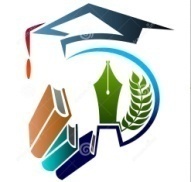 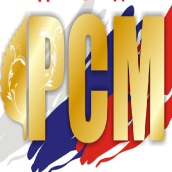 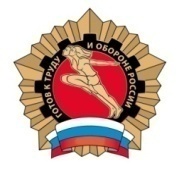 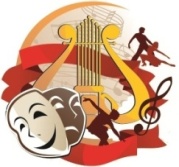 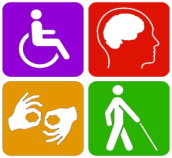 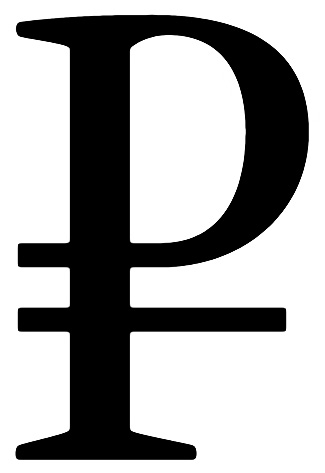 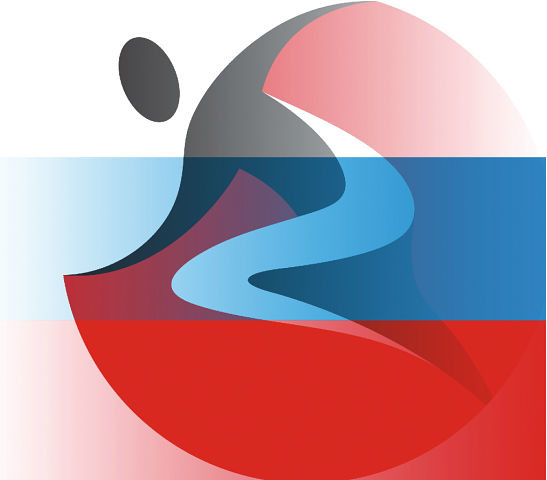 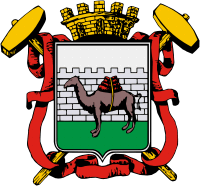 ЦЕЛЕВЫЕ КАПИТАЛЫ                                                ЧЕЛЯБИНСКОЙ ОБЛАСТИ«Умение поступательно и упорно работать над реализацией глобальных, отдаленных от тебя целей — это особенно важный момент                                при работе с эндаумент-фондом»О Т Д Е Л Ь Н Ы Е  Ц Е Л Е В Ы Е   К А П И Т А Л Ы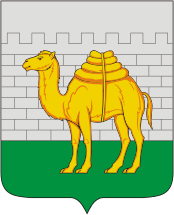 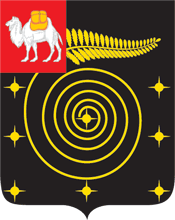 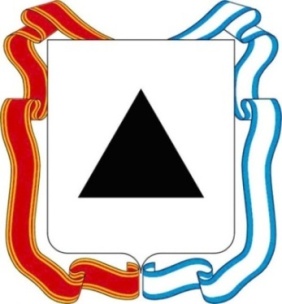 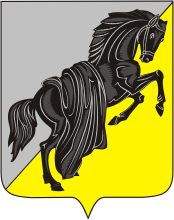 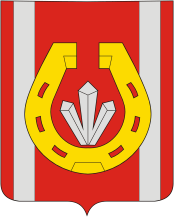     ЦЕЛЕВОЙ КАПИТАЛ            ЦЕЛЕВОЙ КАПИТАЛ        ЦЕЛЕВОЙ КАПИТАЛ         ЦЕЛЕВОЙ  КАПИТАЛ      ЦЕЛЕВОЙ  КАПИТАЛ      ГОР.ЧЕЛЯБИНСКА                     ГОР. КОРКИНО              Г.МАГИТОГОРСКА           КАСЛИНСКОГО Р-НА       г. КАТА-ИВАНВСКА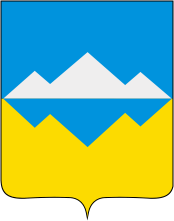 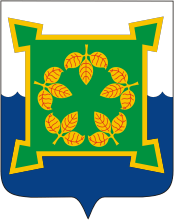 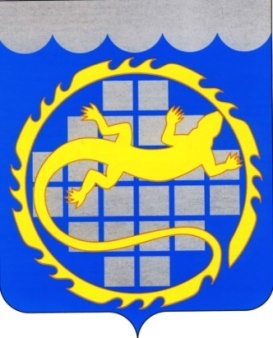 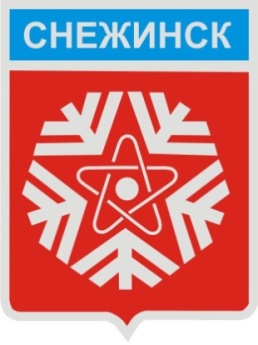 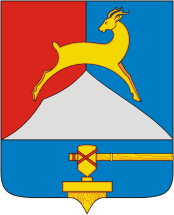        ЦЕЛЕВОЙ  КАПИТАЛ        ЦЕЛЕВОЙ  КАПИТАЛ        ЦЕЛЕВОЙ  КАПИТАЛ       ЦЕЛЕВОЙ КАПИТАЛ       ЦЕЛЕВОЙ  КАПИТАЛ                   ГОР .САТКА                   ГОР. ЧЕБАРКУЛЬ                   ГОР. ОЗЕРСКА                ГОР. СНЕЖИНСКА               г.УСТЬ-КАТАВ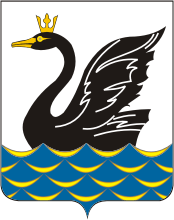 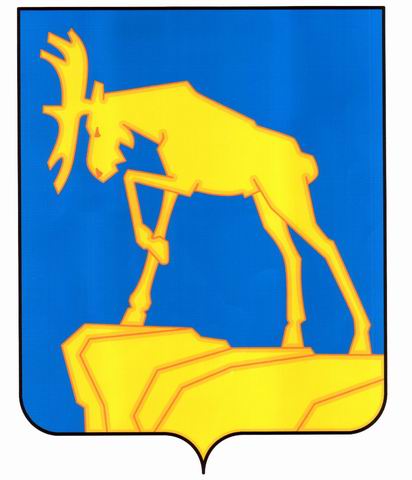 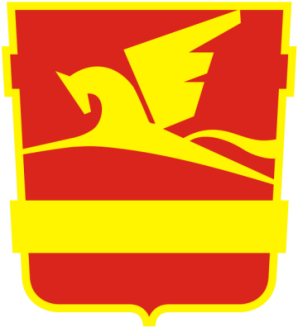 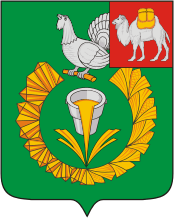 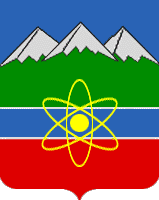        ЦЕЛЕВОЙ  КАПИТАЛ         ЦЕЛЕВОЙ  КАПИТАЛ     ЦЕЛЕВОЙ  КАПИТАЛ          ЦЕЛЕВОЙ  КАПИТАЛ      ЦЕЛЕВОЙ КАПИТАЛ       Г. ЕМАНЖЕЛИНСКА                 ГОР .  МИАСС                  ГОР. ЗЛОТОУСТ               Г.ВЕРХНИЙ-УФАЛЕЙ       ГОР. ТРЕХГОРНОГОО Т Д Е Л Ь Н Ы Е  Ц Е Л Е В Ы Е   К А П И Т А Л Ы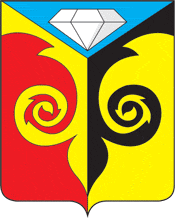 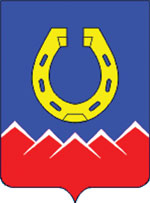 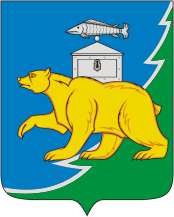 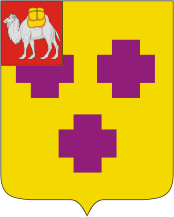 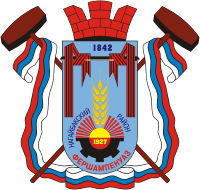      ЦЕЛЕВОЙ КАПИТАЛ       ЦЕЛЕВОЙ КАПИТАЛ      ЦЕЛЕВОЙ  КАПИТАЛ          ЦЕЛЕВОЙ  КАПИТАЛ         ЦЕЛЕВОЙ КАПИТА                 ГОР. КУСА                   ГОР .  ЮРЮЗАНЬ           Г. НЯЗЕПЕТРОВСКА                  ГОР. ТРОИЦКА                ФЕРШАМПЕНУАЗ   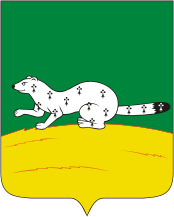 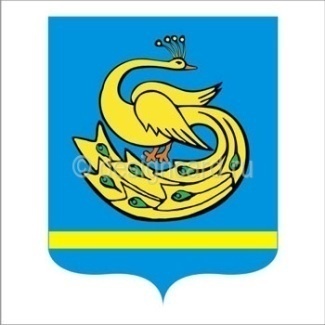 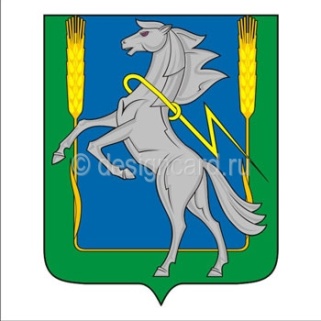 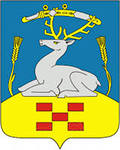 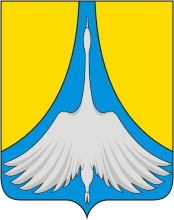       ЦЕЛЕВОЙ  КАПИТАЛ       ЦЕЛЕВОЙ КАПИТАЛ          ЦЕЛЕВОЙ КАПИТАЛ       ЦЕЛЕВОЙ КАПИТАЛ      ЦЕЛЕВОЙ КАПИТАЛ      Г.ВЕРХНЕУРАЛЬСКА              ГОР. ПЛАСТА                 СОСНОВСКОГО Р-НА        УВЕЛЬСКОГО Р-НА                   ГОР. СИМ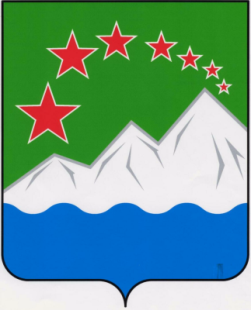 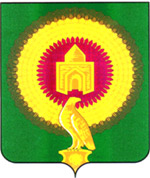 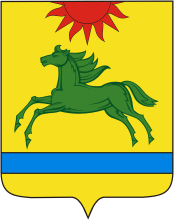 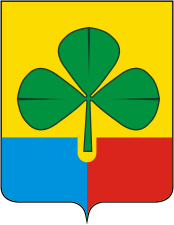 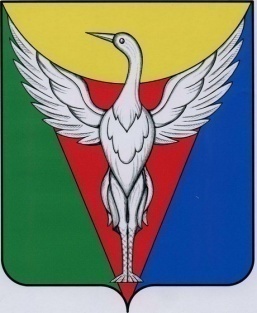       ЦЕЛЕВОЙ  КАПИТАЛ      ЦЕЛЕВОЙ  КАПИТАЛ       ЦЕЛЕВОЙ  КАПИТАЛ       ЦЕЛЕВОЙ  КАПИТАЛ    ЦЕЛЕВОЙ КАПИТАЛ                   ГОР. АША               ВАРНЕНСКОГО Р-НА        АРГАЯШСКОГО  Р-НА      АГАПОВСКОГО  Р-ОН   ОКТЯБРЬСКОГО Р-НА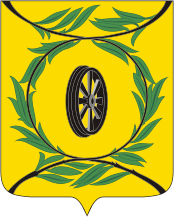 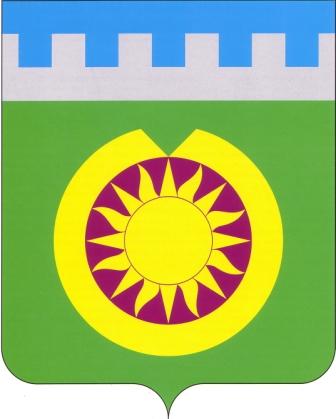 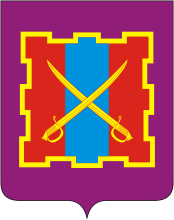 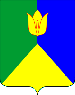 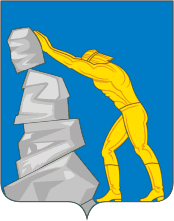       ЦЕЛЕВОЙ  КАПИТАЛ     ЦЕЛЕВОЙ  КАПИТАЛ         ЦЕЛЕВОЙ  КАПИТАЛ    ЦЕЛЕВОЙ КАПИТАЛ      ЦЕЛЕВОЙ КАПИТАЛ                    ГОР. КАРТАЛЫ            БРЕДЕНСКОГО  Р-НА         КИЗИЛЬСКОГО Р-НА    КУНАШАКСКГО  Р-Н                  БАКАЛА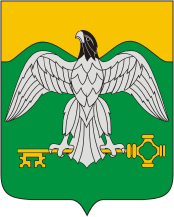 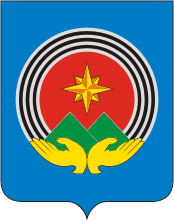 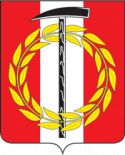 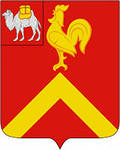 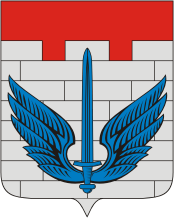     ЦЕЛЕВОЙ  КАПИТАЛ     ЦЕЛЕВОЙ  КАПИТАЛ     ЦЕЛЕВОЙ  КАПИТАЛ      ЦЕЛЕВОЙ КАПИТАЛ      ЦЕЛЕВОЙ КАПИТАЛ                    ГОР. КАРАБАШ               ГОР. МИНЬЯР                     ГОР. КОПЕЙСК           КРАСНОАРМЕЙСК Р-Н    п.ЛОКОМОТИВНЫЙРЕГИОНАЛЬНЫЙЦЕЛЕВОЙ КАПИТАЛЕЖЕГОДНАЯ ЦЕРЕМОНИЯ НАГРАЖДЕНИЯПРЕМИЯ «БЛАГОТВОРИТЕЛЬ –XXI ВЕКА»ПОД ПАТРОНАЖЕМ ГУБЕРНАТОРА ЧЕЛЯБИНСКОЙ ОБЛАСТИИнвестиции во благо развития гражданского общества – должны стать                             основным индикатором степени развитии региона в целом.Основная цель Ежегодной церемонии награждения Премии «Благотворитель-21 века» в области образования и науки, молодежной политики, физической культуры и спорта, культуры и искусства, социальной защиты – выявить и поощрить предприятия и организации, добившиеся наилучших результатов в инвестиционной и благотворительной сфере поддержки и развития приоритетных социальных направлений в регионе. Проведение данного мероприятия даст возможность выявить лидеров в области популяризации социальных направлений в Челябинской области, систематизировать проекты в области поддержки и развития гражданского общества, а также привлечь внимание представителей государственных, региональных и муниципальных коммерческих организаций и СМИ к теме развития гражданского общества прямо или опосредованно связанного в разных социальных направлениях. В нашем регионе необходимо создать культуру и инфраструктуру благотворительности. К сожалению, в 1990-е доверие к благотворительным организациям и благотворительности как таковой было подорвано. Мы должны восстановить доверие, создавая историю успешно реализованных благотворительных проектов, добиваясь прозрачности и повышая уровень профессионализма в этой индустрии. Необходимо разработать механизмы привлечения средств. Один из проектов, над которыми мы сейчас работаем, предполагает создание во всех городах и муниципальных районах отдельные и именные целевые капиталы фонда, ориентированных на представителей среднего класса, которые помогали бы связать тех, кто хочет жертвовать средства на благотворительность, с теми, кто может и готов реализовывать благотворительные социальные проекты. Создание таких прозрачных механизмов будет способствовать повышению доверия к благотворительным инициативам. Важно пробудить желание заниматься благотворительностью в людях с разным уровнем достатка.									У нас в регионе есть проблема: общественность уверена, что региональные институты — любые институты, не только региональные, но и государственные — коррумпированы или излишне бюрократизированы. Люди не верят в государственные и общественные институты, и поэтому они не готовы давать им деньги. На создание доверия требуется время, короткого пути здесь не существует. Те, кто уже занимается благотворительностью, должны создавать это доверие с нуля, а для этого необходимо активно рассказывать о том, что они делают, почему, и какую именно пользу приносит их деятельность. Многие не афишируют свою работу в этом направлении. Однако сейчас создавая первый эндаумент - фонд в области развития гражданского общества приходим к выводу о необходимости большей гласности, так как нужно популяризовать благотворительность, вовлекая в нее других потенциальных инвесторов и меценатов. Важно надеяться, что следующее поколение будет больше верить в идею благотворительности в данных социальных направлениях, какими являются образование и наука, молодежная политика, физическая культура и спорт, культура и искусство и социальная защита.                   							    По мере развития общества в России гражданская активность всё шире проникает во все сферы жизни людей. В настоящее время миллионы людей в России ведут правильным образом структурируемую и организованную деятельность, составной частью которого являются активные граждане.      Благодаря этому быстрыми темпами развиваются социальные достижения, постепенно превращаясь в целую индустрию социальных проектов и инноваций. Приоритетные направления как образование и наука, молодежная политика и Физическая культура и спорт, культура и искусство и социальная защита в современном обществе являются важнейшим фактором поддержания и укрепления гражданского общества, совершенствования их культуры, способом общения, активного проведения досуга, альтернативой вредным привычкам и пристрастиям.	                                          Цель Премии: Поощрить предприятия и организации, добившиеся наилучших результатов в инвестиционной и благотворительной поддержке и развития приоритетных социальных направления.				                      Задачи Премии:	 Выявить социальных меценатов и инвесторов в области продвижения и развития образования и науки, молодежной политики и Физической культуры и спорта, культуры и искусства, социальной защиты в Челябинской области; Систематизация социальных проектов и развития социальных слоев общества; Привлечь внимание представителей государственных, региональных, коммерческих организаций и СМИ к теме развития гражданского общества в регионе; Способствовать развитию и повышению уровня социальной инфраструктуры в регионе; Способствовать повышению интереса представителей бизнеса к социальным проектам как к важной составляющей маркетинга.								Эндаумент-фонды вещь инновационная. Это важнейшая форма обеспечения независимости, автономности, важнейшее политическое решение для нашего региона. Специализированный Фонд формирует целевой капитал Ежегодной церемонии награждения Премии «Благотворитель - 21 века» в области приоритетных социальных направлениях Челябинской области, использует его, распределяет доходы от целевого капитала в пользу определения и поощрения социально ответственного бизнес сообщества в области разных сфер социальной деятельности. Преимущество ЦК - его сумма не тратится и с каждым годом увеличивается и находится в доверительном управлении управляющей компании не менее 10 лет. Процент, полученный от доверительного управления, будет использоваться для проведения Ежегодной церемонии награждения Премии «Благотворитель -21 века» под патронатом Губернатора Челябинской области.